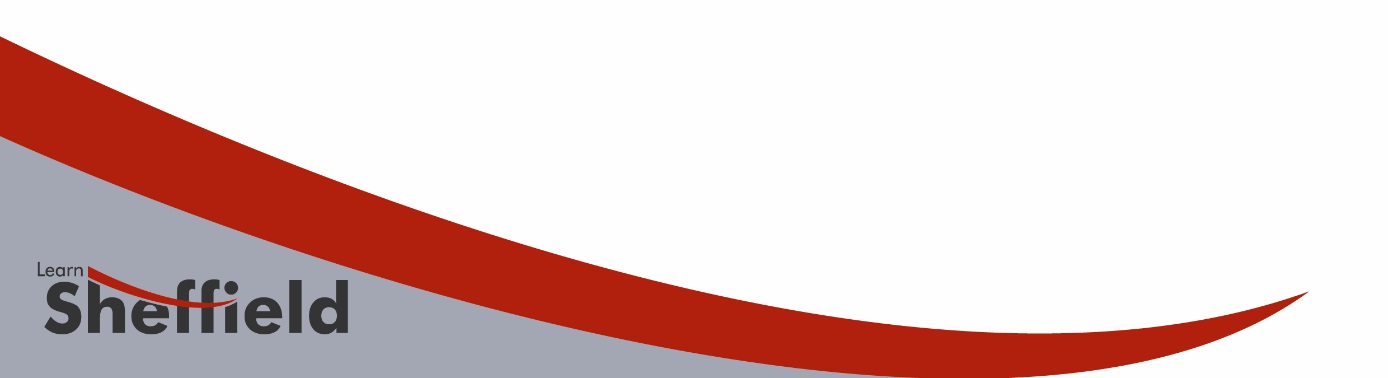 OpportunityApplicationPlease email this application to commissioning@learnsheffield.co.ukwith the reference and the name of your organisation in the email subject title.Learn Sheffield –Commissioning Opportunity& Application FormReference (to quote on all communication):Response Deadline (Applications to commissioning@learnsheffield.co.uk by this date):Response Deadline (Applications to commissioning@learnsheffield.co.uk by this date):Start Date (desired start date for the commission):043 Primary Physical LiteracyThursday 21st December 2017Thursday 21st December 2017January 2018Phase or Sector:(for example  - ‘Primary within Lower KS2’)Phase or Sector:(for example  - ‘Primary within Lower KS2’)KS2 - preferably years 5 and 6KS2 - preferably years 5 and 6Location:(for example  - ‘North Sheffield’ or ‘Locality G’)Location:(for example  - ‘North Sheffield’ or ‘Locality G’)3 schools (spread across the city)3 schools (spread across the city)Type of school improvement activity:(for example ‘Teacher Coaching’)Type of school improvement activity:(for example ‘Teacher Coaching’) Physical literacy and engagement in Physical Education in Key Stage 2 Physical literacy and engagement in Physical Education in Key Stage 2Scope:Scope:Sheffield Hallam University (SHU) are seeking three schools within the Sheffield district to engage in some KS2 physical literacy programmes, with the idea of developing a city wide primary school baseline physical literacy programme. There are three SHU Undergraduate projects investigating both the application and methods of the physical literacy model. The results from these projects will look to inform future policy within Sheffield under the Move More banner, helping to boost Sheffield children's activity and physical literacy skills across the city. The three proposed projects are:1. Swimming: To work within one schools swim program and their teachers in testing base line swimming levels, then performing innovative swim sessions linked to extrinsic motivational rewards.  The aim would be to see if the external rewards have an effect on attainment and engagement and see how this affects future participation in swimming 2. Physical literacy and pupil engagement: To use innovative physical literacy programmes across many areas of physical ability.  These programmes will be inclusive and encourage pupils to engage with these activities in school hours and add to the delivery of PE in lesson time.  It is envisaged that pupils will be encouraged to practice the programme content outside of school hours either individually or with their families3. Physical literacy and delivery pedagogy: To deliver physical literacy via a number of pedagogical methods.  The aim would be to discover the most effective methods of physical literacy delivery, linking to pupil engagement and attainment.Sheffield Hallam University (SHU) are seeking three schools within the Sheffield district to engage in some KS2 physical literacy programmes, with the idea of developing a city wide primary school baseline physical literacy programme. There are three SHU Undergraduate projects investigating both the application and methods of the physical literacy model. The results from these projects will look to inform future policy within Sheffield under the Move More banner, helping to boost Sheffield children's activity and physical literacy skills across the city. The three proposed projects are:1. Swimming: To work within one schools swim program and their teachers in testing base line swimming levels, then performing innovative swim sessions linked to extrinsic motivational rewards.  The aim would be to see if the external rewards have an effect on attainment and engagement and see how this affects future participation in swimming 2. Physical literacy and pupil engagement: To use innovative physical literacy programmes across many areas of physical ability.  These programmes will be inclusive and encourage pupils to engage with these activities in school hours and add to the delivery of PE in lesson time.  It is envisaged that pupils will be encouraged to practice the programme content outside of school hours either individually or with their families3. Physical literacy and delivery pedagogy: To deliver physical literacy via a number of pedagogical methods.  The aim would be to discover the most effective methods of physical literacy delivery, linking to pupil engagement and attainment.Additional Information Additional Information The PE lessons/swim sessions to be delivered will be engaging and motivational.  Children's physical literacy will be tested alongside interventions being delivered. The overall outcome of the project is to engage pupils in a series of programmes that are fun and enjoyable and improve pupil physical literacy, as well as discover the most motivational pedagogy of delivery. Physical literacy enhancement should be an outcome within and outside the school environment.   The PE lessons/swim sessions to be delivered will be engaging and motivational.  Children's physical literacy will be tested alongside interventions being delivered. The overall outcome of the project is to engage pupils in a series of programmes that are fun and enjoyable and improve pupil physical literacy, as well as discover the most motivational pedagogy of delivery. Physical literacy enhancement should be an outcome within and outside the school environment.   Duration:(for example - ‘half a day per week for 6 weeks’) Duration:(for example - ‘half a day per week for 6 weeks’) PE lessons within the February -Easter half term.  However, contact with schools before and after this time would be advisable and time frames can be negotiated. The three projects will have varying levels of 'delivery needs', all will need to work with at least one class for a number of weeks within PE classes/swimming lessonsPE lessons within the February -Easter half term.  However, contact with schools before and after this time would be advisable and time frames can be negotiated. The three projects will have varying levels of 'delivery needs', all will need to work with at least one class for a number of weeks within PE classes/swimming lessonsValue:(for example - ‘£1200 in total’ or ‘£200 per session including preparation’ Value:(for example - ‘£1200 in total’ or ‘£200 per session including preparation’ The three projects will provide schools with resources in order to deliver innovative physical literacy/swim sessions.  Some PE lessons will be led by project leads.The three projects will provide schools with resources in order to deliver innovative physical literacy/swim sessions.  Some PE lessons will be led by project leads.Additional Expectations:(for example – ‘previous experience of coaching in lower KS2 and EAL context is essential’ Additional Expectations:(for example – ‘previous experience of coaching in lower KS2 and EAL context is essential’ Reference (to quote on all communication): 043 Primary Physical Literacy Organisation:Contact Person:(accountable for the commission delivery)Individual(s) Proposed: (to deliver the commission)Contact Details: (for all named individuals above) Evidence – outcomes you can point us to that are relevant to your application for this commission:(please refer directly to the type, scope and additional expectations outlined in the advert) Additional Information:(please include any further comments on the commission, including in relation to the value)Proposed Timescale:(please include any further comments on the timescales and duration of the commission)